Dagsorden	: 	KredsstyrelsesmødeDato		:	Mandag den d. 5. marts 2018Tidspunkt	: 	Kl. 12.30 – 16.00Sted		:	Egedal LærerkredsMødeleder	:	HenningGodkendelse af referat. Godkendelse af dagsordenOrienteringspunktNyt om OK18Nye medlemmer får karens. De kan optage lån i stedet for konfliktstøtte.Udtagne til konflikt meddeltes tirsdag. Vi er ikke med.Læs konflikt ABC. Husk den opdateres løbende. Send evt. link til medlemmerne.DebatpunktForhandlinger lokalt. Se bilag. Medbring også retningslinjer for skoleårets planlægning og en liste over de opgaver som der løses på skolerne ud over undervisningen. (Skolens samlede opgaveportefølje)Punktet blev drøftet.DebatpunktGeneralforsamling. HUSK tilmeldinger.Ingen kandidater eller forslag meldt ind på nuværende tidspunktTilmeldinger senest torsdag den 8. martsSørg for at medlemmerne får de seneste bilag.Lidt erfaringsudveksling om troværdig reklame for generalforsamlingen.OrienteringspunktSkolebesøg.Initiativet er blevet godt modtaget.
OrienteringspunktNyt fra skolerne og PPRPPR: Ny leder, Christina Langeland og en sekretariatsleder ansatLærkeskolen: Der er ansat 4 nye uddannede kollegerØlstykke: Der er ansat en ny distriktsskoleleder. Meldes ud med navn den 8. martsStengårdsskolen: Læreruddannet barselsvikar ansat.
Evt.

Når I skal oprette faglig klub på Insite, skal I angive skolerne som selvstændige enheder.

Ved tjenstlige samtaler skal I gør medlemmerne opmærksom på at indkaldelser og referater kommer på deres E boks. Vær omhyggelig med jeres tavshedspligt. Punkter/temapunkter til kommende møder:  9+ - timer og inkluderende læringsmiljøer.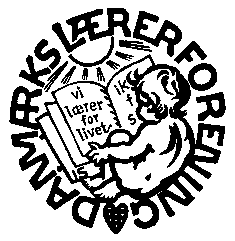 Danmarks LærerforeningEgedal Lærerkreds Rørsangervej 13, 3650 ØlstykkeTlf. 47 17 99 52,       FAX: 47 17 99 79        e-mail: 033@dlf.org